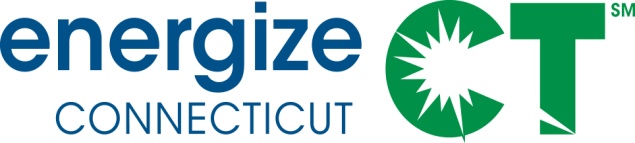 EEB Evaluation CommitteeMonthly Meeting DRAFT Agenda –2 hour MEETING Monday November 9, 2015 – 10:00-12 noon Normal room is Department of Energy and Environmental Protection – Public Utilities Regulatory Authority, Commissioner's Conference Room, OCC, 10 Franklin Sq., New Britain, CTMeeting Materials Available at Box.net folder: https://app.box.com/s/31q7fnu45ya92jusaszmfc4zfl4kv10dCall-In Number: 712/432-1680 Code 624802#WEBINAR ACCESS:  www.join.me/SkumatzEconomicsAGENDA Public Comment 									Discussion of Notes from previous meeting provided if necessary. (not Approval of Minutes). Lisa provides notes with votes for information purposes only.Non-Project Updates and Issues:							             10 minReview Thursday report and highlights; Review of interim votes and meetings: Meetings include: 10/26 – Advance Letter Issue; 10/27 – Projects for Residential RFPData requests – any issues?  .  Invoices from SERA Other items  Discussion of Projects / Status (and data) – see Gantt & Project summaries			25 minQuick update on any outstanding data elements (if any) / implications Walk-though of Projects / Monthly Status Report – focus on “changes”  and status of new projects (including NEEP); update on results of call / meeting on “new” steps for projectsScott’s Projects – focus on Gantt Lori’s Projects – focus on Gantt  Lisa’s Projects – focus on GanttRFP Progress							45 minCommercial RFP Residential RFP2016-2018 Evaluation Plan Update						            45 minOther items – *** Supporting Materials in Box folder and attached, including:Lori wants to review the following elements of the Roadmap.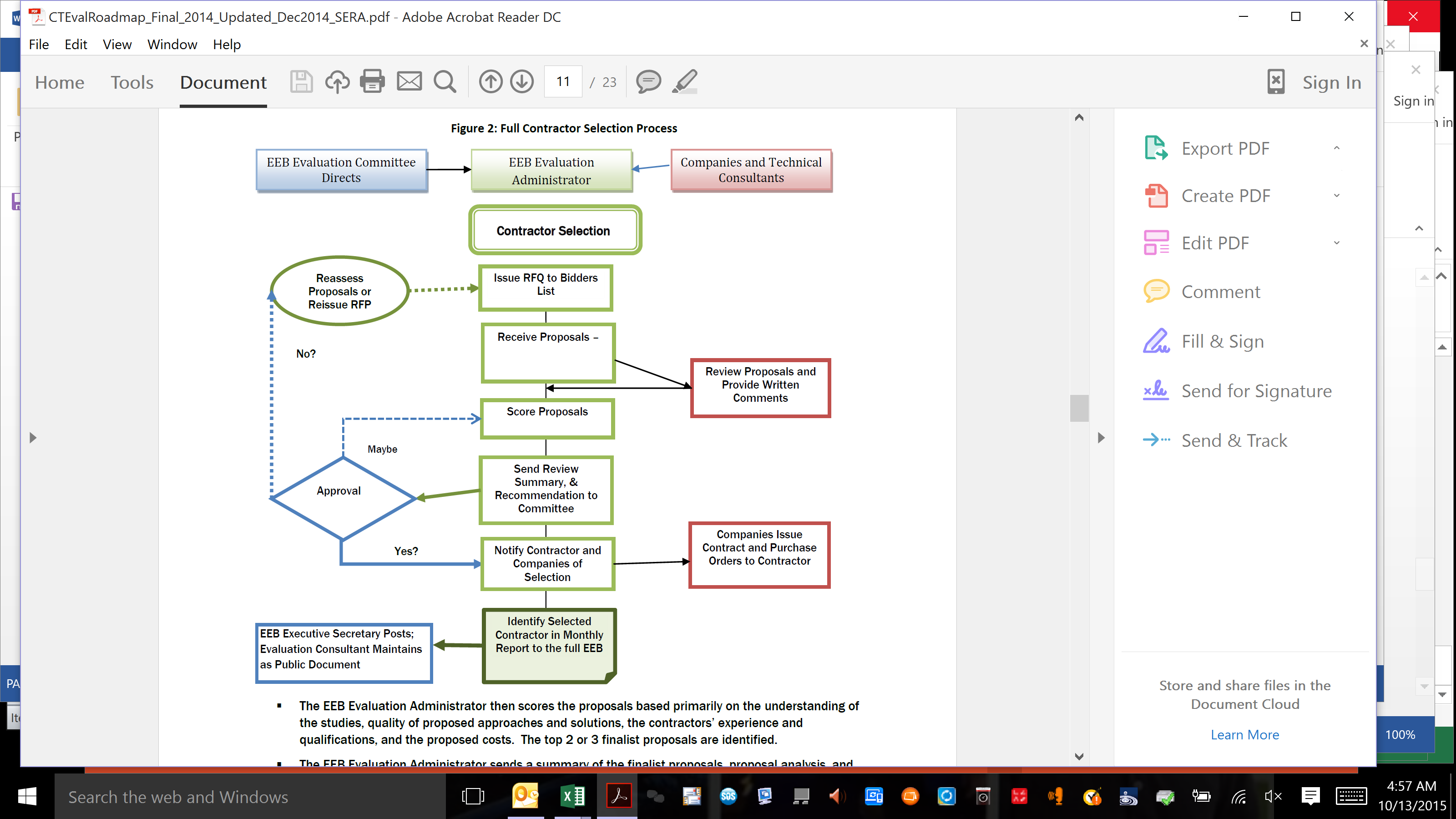 Bullets from pages 9-10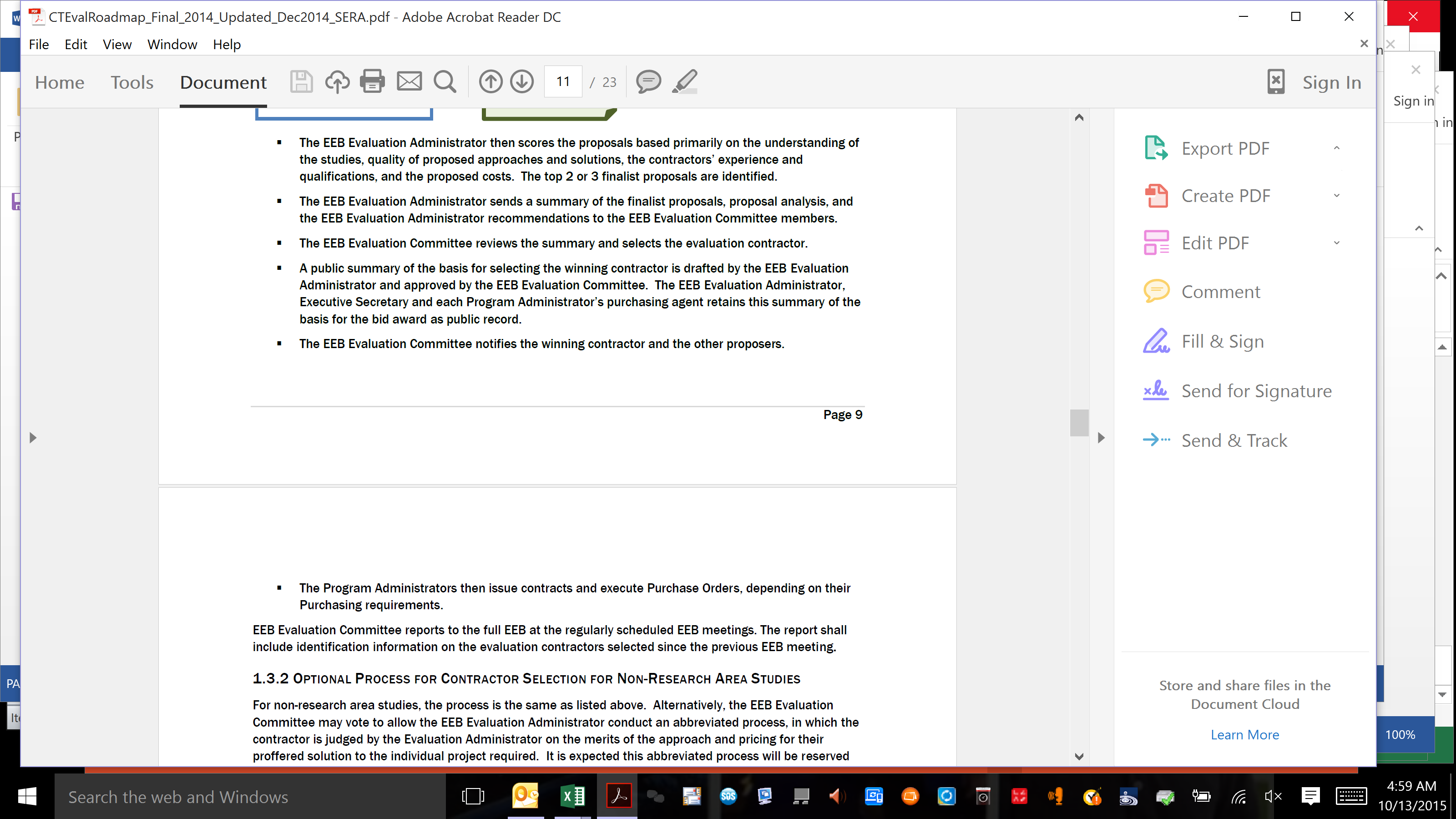 Draft 2016-2018 Eval Plan Project list (not whittled down) for Evaluation Plan – Budgets (so list) still in flux.  To be refined Updated Gantt Chart & Project Status SummaryE-votes / call notesInvoicesRFP materials2016-18 Evaluation Project List Latest Thursday reportMeeting notesDraft List of Evaluation Projects - discussion in association with Residential RFP1632 Process & Mkt Res of Integration of Financing & C&I EE Pgms; COML C&I FINANCE1634 ECB Impact and Process (later period)COML ECB1633 EO Impact & Process (incl NEI) COML EO1630 Large Projects Impact Eval (deferred from 2015)COM'L LARGE1636 Assess C&I Lighting Structure for Capability regarding Hi Perf LightingCOML LITE1642 Evaluation of Upstream C&I LightingCOML LITE1646 C&I Hours of UseCOML LITE1649 Commercial Upstream lighting studyCOML LITE1638 Possible process eval early cycle - Prime (consider if joint with 1641)COML PRIME1631 PSD Review / Existing buildings; COML SECTOR1637 Mkt Research on Com'l EE Investments over time vs. Deep Savings at Once; COML SECTOR1640 C&I Coincidence FactorCOML SECTOR1643 C&I Market Baseline StudyCOML SECTOR1644 C&I NTG study (Net to Gross / Free Rider / Spillover)COML SECTOR1680s NEEP incl C&I Loadshape / incremental cost studies & base; COML SECTOR1647 C&I Measure LifetimesCOML SECTOR1661 Demand estimation in C&I for eval sample sizesCOML SECTOR1662 C&I New construction baselineCOML SECTOR1639 SBEA Impact & Process, deferred from 2015 early cycleCOML SMALL1641 Com'l Sustainability Eval mid/late cycle COML SUSTAINABILITY1620 Res Behavior study (HER) - impact on installation of longer-lived eqpt & impacts of gas behavior efforts*RES BEHAV1605* HER Trad'l Process eval (growth); RES HER1606* HER Small follow-on impact / retentionRES HER1621 HES - Effects of providing HES score info to HHs*RES HES1625 Residential HVAC BaselineRES HES1603* HES & IE - Impact &Process, EUL, late cycle; RES HES & IE1604 HES & IE - Follow-up mold / H&S if needed earlierRES HES & IE1613 Res HVAC & DHW Upstream evaluationRES HES / OTH MEAS1614* Res Heat Pump Water Heater Impact EvaluationRES HES / OTH MEAS1624 Residential HVAC Coincidence studyRES HES OTH MEAS1607 Res Mkt baseline/impact supportRES LITE1615 Res Lighting NTG - LED updateRES LITE1616 Res Lighting baseline & effective measure lifeRES LITE1609 MF Mkt CharacterizationRES MF1617 Res DHPs / cold climate heat pump measure effects & cost-effectivenessRES OTH MEAS1622 Heating Equipment Loan Program Evaluation (?)*RES OTH MEAS1608 Res Wireless Thermostat TestingRES PRODUCTS1623 Res Renewables / efficiency integration and coordinated process evaluation, market baseline, and assessment*RES RENEW1602* RNC Impact & Process, EUL (joint),RES RNC1619 Residential New Construction Baseline (UDRH)*RES RNC1601* RRP Impact(I) & Process (P), EUL (joint)RES RRP1648 Residential Residential Response Pilot ReviewRES DR1610 PSD review / walkthrough considering deemed savings values & recomm;RES SECTOR1611 Process / impact fuel conversions; RES SECTOR1690 NEEP Residential studies (REED, etc.)& base;RES SECTOR1618 NEI residential research / IF claimable in CTRES SECTOR